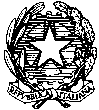 MINISTERO DELL’ISTRUZIONE, DELL’UNIVERSITA’ E DELLA RICERCAUFFICIO SCOLASTICO REGIONALE PER IL LAZIOISTITUTO COMPRENSIVO STATALE  “G. NICOLINI”  DI CAPRANICA con  plessi di VEJANOASSEGNAZIONE DI INCARICHI AGLI ALLIEVID.Lgs 81/2008 Testo unico sulla sicurezza (TUS)Da compilare a cura del docente coordinatore di classe e da affiggere nell’aula ANNO SCOLASTICO ___________PLESSO ________________________________			CLASSE__________IL DOCENTE COORDINATORE DI CLASSE______________________________________N. 2 ALUNNI APRI-FILA: 1 __________________2 __________________Con il compito di aprire le porte e guidare i compagni verso la zona di raccolta.N. 2 ALUNNI CHIUDI-FILA: 1 __________________2 __________________Con il compito di assistere eventuali compagni in difficoltà e chiudere la porta dell’aula dopo aver controllato che nessuno sia rimasto indietro: gli stessi faranno da tramite con l’insegnante e la direzione delle operazioni per la trasmissione del modulo di evacuazione. N.2 PERSONALE ADDETTI EVACUAZIONE ALUNNI CON DISABILITA’1 __________________2 __________________Con il compito di assistere i disabili ad abbandonare l’aula e a raggiungere il punto di raccolta.